Johnstown Planning Board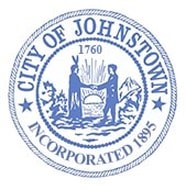 Council Chambers, City HallTuesday, March 1, 2022 @ 4:00 p.m.MINUTESThe proceedings of this meeting were recorded for the benefit of the City Clerk; because the minute are not a verbatim record of the proceedings, the written minutes are not a word-for-word transcript.CALL MEETING TO ORDER – Peter Smith, ChairmanATTENDANCE – Carrie M. Allen, City Clerk	ABESENT – N/AAPPROVE MINUTESFebruary 1, 2022Motion to approve – Betsy CamarraSeconded – Chandra CotterAyes: 6Noes: 0Abstain: 1 (Poulin) Absent: 0ITEM #1: STEET TOYOTA 310 N. Comrie AvenueSITE PLAN REVIEWCharles Ackerbauer, PELS spoke about the project. Steet will be adding an addition on to the existing building. Will consist of 3 service bays w/ lifts. No changes to water or sewer; internal drains empty to the existing drain on Comrie Avenue. Lighting will be added for security and safety. No additional signage.PLANNING BOARD REVIEWCounty referral is required as project is on a state highway. Clerk will forward matter to Planning Board for review.DECLARE LEAD AGENCY Motion – Terri EasterlySeconded – Chris VoseAyes: 7Noes: 0Abstain: 0 Absent: 0Clerk will notify any involved agencies.PUBLIC HEARINGA Public Hearing needs to be scheduled; Clerk will advertise hearing for Tuesday, April 5, 2022 @ 4:00 p.m.ITEM #2: COMPREHENSIVE PLANChandra led the discussion of the review of the Comprehensive Plan to make sure that it’s still going in the direction they’d like it to.  Recommendations will be made to the Council for their consideration. The Comprehensive Plan is attached and made part of the meeting minutes along with a spreadsheet of the items discussed and action taken.Chandra will work with the Clerk to get the information out to the Council for their review, and place on Agenda for any changes that may need to be made.MOTION TO ADJOURN @ 4:43 p.m.Motion – Betsy CamarraSeconded –Terri EasterlyAyes: 7Noes: 0Abstain: 0 Absent: 0Respectfully submittedCarrie M. AllenCity ClerkPeter Smith, ChairmanChristopher Vose, City EngineerBetsy CamarraMichael Poulin, City AttorneyJason MylottCode Enforcement – Bruce Heberer Terri G. EasterlyCarrie Allen, City Clerk Chandra Cotter